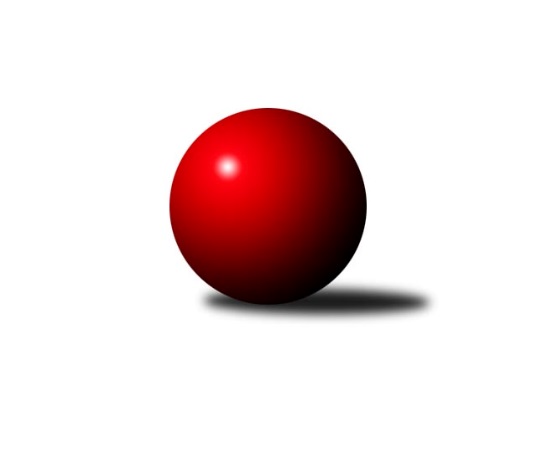 Č.6Ročník 2012/2013	3.11.2012Nejlepšího výkonu v tomto kole: 3309 dosáhlo družstvo: SKK Náchod B3.KLM B 2012/2013Výsledky 6. kolaSouhrnný přehled výsledků:TJ Červený Kostelec 	- TJ Lokomotiva Trutnov 	6:2	3185:3157	13.5:10.5	3.11.Spartak Rokytnice nad Jizerou 	- SKK Jičín B	6:2	3081:3049	10.0:14.0	3.11.TJ Neratovice 	- TJ Lokomotiva Ústí nad Labem 	6:2	3093:2985	15.0:9.0	3.11.SK PLASTON Šluknov  	- KK Akuma Kosmonosy 	2:6	3047:3053	12.0:12.0	3.11.KK Hvězda Trnovany B	- TJ Dynamo Liberec 	4:4	3088:3131	11.0:13.0	3.11.SKK Náchod B	- TJ Start Rychnov nad Kněžnou 	5:3	3309:3304	12.5:11.5	3.11.SK PLASTON Šluknov  	- SKK Jičín B	3:5	3033:3063	11.0:13.0	27.10.Tabulka družstev:	1.	SKK Jičín B	6	5	0	1	34.0 : 14.0 	87.0 : 57.0 	 3139	10	2.	KK Akuma Kosmonosy	6	5	0	1	32.0 : 16.0 	84.0 : 60.0 	 3212	10	3.	TJ Červený Kostelec	6	5	0	1	29.5 : 18.5 	81.0 : 63.0 	 3171	10	4.	TJ Dynamo Liberec	6	3	1	2	25.5 : 22.5 	74.5 : 69.5 	 3304	7	5.	TJ Lokomotiva Ústí nad Labem	6	3	1	2	25.0 : 23.0 	68.0 : 76.0 	 3097	7	6.	TJ Start Rychnov nad Kněžnou	6	3	0	3	26.0 : 22.0 	67.0 : 77.0 	 3181	6	7.	Spartak Rokytnice nad Jizerou	6	3	0	3	23.0 : 25.0 	65.5 : 78.5 	 3121	6	8.	SKK Náchod B	6	3	0	3	22.0 : 26.0 	69.5 : 74.5 	 3143	6	9.	TJ Neratovice	6	2	0	4	23.0 : 25.0 	71.5 : 72.5 	 3110	4	10.	KK Hvězda Trnovany B	6	1	1	4	16.0 : 32.0 	62.0 : 82.0 	 3122	3	11.	SK PLASTON Šluknov 	6	1	0	5	18.0 : 30.0 	70.5 : 73.5 	 3150	2	12.	TJ Lokomotiva Trutnov	6	0	1	5	14.0 : 34.0 	63.5 : 80.5 	 3171	1Podrobné výsledky kola:	 TJ Červený Kostelec 	3185	6:2	3157	TJ Lokomotiva Trutnov 	Aleš Nedomlel	130 	 126 	 129 	144	529 	 1:3 	 578 	 118	149 	 131	180	Jaroslav Jeníček	Štěpán Schuster	126 	 135 	 136 	135	532 	 3:1 	 512 	 135	123 	 123	131	Michal Vlček	Martin Mýl	134 	 141 	 139 	126	540 	 3:1 	 498 	 109	136 	 124	129	Jaroslav Jusko	Ondřej Mrkos	129 	 146 	 135 	106	516 	 2.5:1.5 	 497 	 119	121 	 135	122	Miroslav Kužel	Pavel Novák	149 	 137 	 140 	130	556 	 3:1 	 552 	 141	134 	 149	128	Tomáš Ryšavý	Lukáš Janko *1	132 	 122 	 126 	132	512 	 1:3 	 520 	 145	128 	 129	118	Karel Kratochvílrozhodčí: střídání: *1 od 91. hodu Jan AdamůNejlepší výkon utkání: 578 - Jaroslav Jeníček	 Spartak Rokytnice nad Jizerou 	3081	6:2	3049	SKK Jičín B	Petr Janouch	145 	 127 	 127 	138	537 	 2:2 	 499 	 118	132 	 129	120	Jiří Brumlich	Jakub Stejskal	138 	 122 	 130 	135	525 	 2:2 	 514 	 122	132 	 123	137	Pavel Louda	Jan Mařas	114 	 123 	 133 	110	480 	 2:2 	 476 	 103	126 	 116	131	Vladimír Pavlata	Zdeněk Novotný nejst.	127 	 116 	 122 	119	484 	 0:4 	 511 	 128	128 	 131	124	Pavel Kříž	Petr Mařas	123 	 126 	 153 	132	534 	 2:2 	 536 	 139	137 	 131	129	Jaroslav Kříž	Zdeněk ml. Novotný st.	136 	 133 	 135 	117	521 	 2:2 	 513 	 113	140 	 125	135	Vladimír Řehákrozhodčí: Nejlepší výkon utkání: 537 - Petr Janouch	 TJ Neratovice 	3093	6:2	2985	TJ Lokomotiva Ústí nad Labem 	Petr Vacek	132 	 116 	 118 	122	488 	 2:2 	 485 	 124	124 	 129	108	Miroslav Wedlich	Miroslav Burock	130 	 113 	 126 	128	497 	 3:1 	 464 	 113	116 	 120	115	Radek Jalovecký *1	Dušan Plocek	137 	 129 	 140 	145	551 	 4:0 	 486 	 117	114 	 127	128	Ladislav Šourek	Jan Kozák	133 	 150 	 127 	158	568 	 2:2 	 513 	 140	118 	 135	120	Jiří Šípek	Luděk Uher	131 	 105 	 136 	128	500 	 2:2 	 517 	 116	124 	 130	147	Josef Rohlena	Petr Šteiner	102 	 139 	 129 	119	489 	 2:2 	 520 	 120	124 	 122	154	Josef Holubrozhodčí: střídání: *1 od 73. hodu Martin st. Zahálka st.Nejlepší výkon utkání: 568 - Jan Kozák	 SK PLASTON Šluknov  	3047	2:6	3053	KK Akuma Kosmonosy 	Jan Koldan	136 	 131 	 146 	138	551 	 4:0 	 485 	 122	118 	 120	125	Petr Novák	René Hemerka	135 	 110 	 112 	124	481 	 1:3 	 525 	 141	138 	 123	123	Věroslav Řípa	Petr Vajnar	116 	 122 	 126 	143	507 	 2:2 	 519 	 126	111 	 155	127	Luboš Beneš	Radek Marušák	145 	 111 	 126 	121	503 	 2:2 	 491 	 109	133 	 136	113	Jaroslav Doškář	Jan Sklenář	123 	 142 	 124 	117	506 	 1:3 	 514 	 128	132 	 128	126	Pavel Říha	Josef Rubanický	126 	 143 	 118 	112	499 	 2:2 	 519 	 121	173 	 119	106	Tomáš Bajtalonrozhodčí: Nejlepší výkon utkání: 551 - Jan Koldan	 KK Hvězda Trnovany B	3088	4:4	3131	TJ Dynamo Liberec 	Jan Bergerhof	133 	 118 	 121 	130	502 	 0:4 	 529 	 138	133 	 126	132	Vojtěch Pecina	Petr Kubita	146 	 122 	 143 	141	552 	 2:2 	 538 	 123	138 	 152	125	Ladislav st. Wajsar st.	Martin Bergerhof	131 	 124 	 154 	132	541 	 3:1 	 527 	 124	145 	 128	130	Roman Žežulka	Ondřej Koblih *1	114 	 101 	 121 	131	467 	 1:3 	 525 	 134	138 	 138	115	Dušan Jína	Bohumil Navrátil	137 	 127 	 116 	127	507 	 2:2 	 500 	 126	130 	 104	140	Zdeňek Pecina st.	Radek Kandl	128 	 150 	 127 	114	519 	 3:1 	 512 	 138	138 	 126	110	Josef Zejda ml.rozhodčí: střídání: *1 od 35. hodu Petr FabianNejlepší výkon utkání: 552 - Petr Kubita	 SKK Náchod B	3309	5:3	3304	TJ Start Rychnov nad Kněžnou 	Milan Gajdoš	122 	 162 	 122 	128	534 	 1.5:2.5 	 534 	 129	149 	 128	128	Miroslav Hanzlík	Aleš Tichý	132 	 152 	 149 	128	561 	 3:1 	 546 	 130	142 	 132	142	Jakub Seniura	Jan Horn	145 	 121 	 157 	145	568 	 2:2 	 601 	 162	156 	 141	142	Radek Jung	Miloš Voleský	125 	 152 	 159 	139	575 	 3:1 	 523 	 133	138 	 123	129	Vojtěch Šípek	Tomáš Majer	139 	 130 	 139 	154	562 	 3:1 	 538 	 124	132 	 138	144	Dalibor Ksandr	Antonín Baďura	126 	 124 	 134 	125	509 	 0:4 	 562 	 142	131 	 136	153	Martin Čihákrozhodčí: Nejlepší výkon utkání: 601 - Radek Jung	 SK PLASTON Šluknov  	3033	3:5	3063	SKK Jičín B	Jan Koldan	106 	 129 	 117 	131	483 	 1:3 	 531 	 122	121 	 143	145	Vladimír Pavlata	Antonín Kotrla	116 	 125 	 137 	123	501 	 0:4 	 551 	 126	152 	 144	129	Pavel Louda	Petr Vajnar	120 	 134 	 121 	123	498 	 2:2 	 479 	 131	113 	 108	127	Jiří Kapucián	Radek Marušák	128 	 135 	 128 	133	524 	 3:1 	 509 	 133	129 	 116	131	Agaton Plaňanský st.	Jan Sklenář	130 	 113 	 130 	124	497 	 2:2 	 498 	 115	129 	 143	111	Vladimír Řehák	Josef Rubanický	129 	 127 	 136 	138	530 	 3:1 	 495 	 133	125 	 116	121	Jaroslav Křížrozhodčí: Nejlepší výkon utkání: 551 - Pavel LoudaPořadí jednotlivců:	jméno hráče	družstvo	celkem	plné	dorážka	chyby	poměr kuž.	Maximum	1.	Vojtěch Pecina 	TJ Dynamo Liberec 	570.13	373.1	197.0	2.8	4/5	(589)	2.	Luboš Beneš 	KK Akuma Kosmonosy 	561.70	365.0	196.7	1.7	5/5	(603)	3.	Jan Horn 	SKK Náchod B	558.00	367.1	190.9	2.1	3/3	(574)	4.	Tomáš Ryšavý 	TJ Lokomotiva Trutnov 	554.10	366.4	187.7	2.5	5/5	(628)	5.	Dalibor Ksandr 	TJ Start Rychnov nad Kněžnou 	553.11	363.1	190.0	2.6	3/4	(604)	6.	Věroslav Řípa 	KK Akuma Kosmonosy 	550.20	358.8	191.4	4.2	5/5	(578)	7.	Martin Mýl 	TJ Červený Kostelec 	548.50	355.8	192.7	3.5	3/3	(553)	8.	Martin Vrbata 	TJ Lokomotiva Ústí nad Labem 	548.50	356.4	192.1	1.5	2/3	(590)	9.	Josef Zejda  ml.	TJ Dynamo Liberec 	548.40	359.2	189.2	2.3	5/5	(581)	10.	Zdeňek Pecina  st.	TJ Dynamo Liberec 	548.40	366.3	182.1	4.7	5/5	(590)	11.	Martin Čihák 	TJ Start Rychnov nad Kněžnou 	548.08	368.0	180.1	2.8	4/4	(611)	12.	Josef Rubanický 	SK PLASTON Šluknov  	547.83	359.3	188.5	1.8	4/4	(575)	13.	Pavel Novák 	TJ Červený Kostelec 	545.75	368.5	177.3	3.6	2/3	(560)	14.	Štěpán Schuster 	TJ Červený Kostelec 	542.83	358.8	184.0	3.0	2/3	(562)	15.	Pavel Louda 	SKK Jičín B	540.25	366.6	173.7	3.3	4/4	(568)	16.	Miroslav Hanzlík 	TJ Start Rychnov nad Kněžnou 	539.92	351.5	188.4	4.8	4/4	(593)	17.	Roman Žežulka 	TJ Dynamo Liberec 	539.30	358.4	180.9	4.4	5/5	(579)	18.	Radek Jung 	TJ Start Rychnov nad Kněžnou 	534.50	361.0	173.5	4.3	4/4	(601)	19.	Petr Kubita 	KK Hvězda Trnovany B	533.33	358.3	175.0	5.6	3/4	(565)	20.	Agaton Plaňanský  st.	SKK Jičín B	533.33	363.7	169.7	6.4	3/4	(558)	21.	Jakub Stejskal 	Spartak Rokytnice nad Jizerou 	533.25	358.2	175.1	1.9	3/3	(538)	22.	Jaroslav Jeníček 	TJ Lokomotiva Trutnov 	533.10	357.1	176.0	5.6	5/5	(578)	23.	Bohumil Navrátil 	KK Hvězda Trnovany B	532.42	349.9	182.5	3.4	4/4	(575)	24.	Petr Vajnar 	SK PLASTON Šluknov  	532.08	354.2	177.9	3.3	4/4	(573)	25.	Josef Holub 	TJ Lokomotiva Ústí nad Labem 	531.75	357.3	174.5	3.2	3/3	(551)	26.	Dušan Plocek 	TJ Neratovice 	530.75	343.1	187.7	3.1	3/3	(561)	27.	Aleš Nedomlel 	TJ Červený Kostelec 	530.67	362.6	168.1	2.9	3/3	(578)	28.	Antonín Kotrla 	SK PLASTON Šluknov  	529.88	357.8	172.1	3.9	4/4	(577)	29.	Jan Kozák 	TJ Neratovice 	529.42	361.1	168.3	4.3	3/3	(568)	30.	Aleš Tichý 	SKK Náchod B	529.08	353.7	175.4	3.1	3/3	(577)	31.	Jan Adamů 	TJ Červený Kostelec 	529.00	362.3	166.7	7.5	3/3	(553)	32.	Jiří Červinka 	TJ Lokomotiva Trutnov 	528.00	349.5	178.5	4.8	4/5	(571)	33.	Miroslav Burock 	TJ Neratovice 	528.00	352.7	175.3	3.8	3/3	(560)	34.	Petr Mařas 	Spartak Rokytnice nad Jizerou 	527.75	346.7	181.1	2.1	3/3	(572)	35.	Vladimír Řehák 	SKK Jičín B	526.50	347.5	179.0	3.8	3/4	(572)	36.	Petr Novák 	KK Akuma Kosmonosy 	526.50	351.2	175.3	2.9	5/5	(561)	37.	Radek Tajč 	KK Akuma Kosmonosy 	526.00	355.4	170.6	4.3	4/5	(550)	38.	Miroslav Kužel 	TJ Lokomotiva Trutnov 	525.90	354.7	171.2	4.9	5/5	(573)	39.	Tomáš Bajtalon 	KK Akuma Kosmonosy 	525.50	349.5	176.0	3.3	4/5	(561)	40.	Josef Rohlena 	TJ Lokomotiva Ústí nad Labem 	525.33	349.0	176.3	1.7	3/3	(546)	41.	Jan Koldan 	SK PLASTON Šluknov  	525.33	360.8	164.6	4.0	4/4	(566)	42.	Miloš Voleský 	SKK Náchod B	523.58	359.1	164.5	6.3	3/3	(575)	43.	Karel Kratochvíl 	TJ Lokomotiva Trutnov 	523.00	354.1	168.9	5.5	5/5	(543)	44.	Zdeněk ml. Novotný  st.	Spartak Rokytnice nad Jizerou 	522.89	352.7	170.2	3.1	3/3	(545)	45.	Bohumil Kuřina 	Spartak Rokytnice nad Jizerou 	522.50	346.5	176.0	3.5	2/3	(540)	46.	Tomáš Majer 	SKK Náchod B	521.75	352.0	169.8	6.4	2/3	(573)	47.	Jiří Šípek 	TJ Lokomotiva Ústí nad Labem 	520.58	350.7	169.9	4.5	3/3	(571)	48.	Jaroslav Doškář 	KK Akuma Kosmonosy 	520.50	349.2	171.3	3.6	5/5	(548)	49.	Petr Fabian 	KK Hvězda Trnovany B	520.33	352.0	168.3	6.3	3/4	(563)	50.	Slavomír ml. Trepera 	Spartak Rokytnice nad Jizerou 	519.67	357.0	162.7	5.0	3/3	(547)	51.	Vojtěch Šípek 	TJ Start Rychnov nad Kněžnou 	519.50	362.1	157.4	6.3	4/4	(563)	52.	Jan Bergerhof 	KK Hvězda Trnovany B	518.75	346.5	172.3	5.0	4/4	(562)	53.	Ondřej Mrkos 	TJ Červený Kostelec 	518.33	360.7	157.7	4.8	3/3	(575)	54.	Lukáš Janko 	TJ Červený Kostelec 	517.75	349.0	168.8	5.0	2/3	(541)	55.	Radek Kandl 	KK Hvězda Trnovany B	517.67	350.5	167.2	5.8	3/4	(545)	56.	Tomáš Adamů 	SKK Náchod B	517.00	354.0	163.0	5.0	3/3	(525)	57.	Jaroslav Kříž 	SKK Jičín B	517.00	357.3	159.8	6.3	4/4	(536)	58.	Luděk Uher 	TJ Neratovice 	515.58	344.0	171.6	4.2	3/3	(537)	59.	Michal Vlček 	TJ Lokomotiva Trutnov 	513.00	350.0	163.0	6.5	5/5	(562)	60.	Vladimír Pavlata 	SKK Jičín B	512.42	352.2	160.3	5.9	4/4	(567)	61.	Petr Božka 	TJ Neratovice 	512.33	347.7	164.7	4.8	3/3	(577)	62.	Petr Janouch 	Spartak Rokytnice nad Jizerou 	509.17	358.5	150.7	6.3	2/3	(537)	63.	Vratislav Kubita 	KK Hvězda Trnovany B	509.13	346.1	163.0	3.1	4/4	(522)	64.	Radek Marušák 	SK PLASTON Šluknov  	508.56	343.9	164.7	4.1	3/4	(529)	65.	Antonín Baďura 	SKK Náchod B	507.13	343.6	163.5	5.3	2/3	(535)	66.	Jakub Seniura 	TJ Start Rychnov nad Kněžnou 	507.00	349.9	157.1	8.5	4/4	(576)	67.	Jiří Kapucián 	SKK Jičín B	504.56	334.4	170.1	4.2	3/4	(530)	68.	Jan Sklenář 	SK PLASTON Šluknov  	504.25	348.3	156.0	6.2	4/4	(521)	69.	Petr Vacek 	TJ Neratovice 	498.67	330.0	168.7	7.3	3/3	(527)	70.	Miroslav Wedlich 	TJ Lokomotiva Ústí nad Labem 	497.00	331.5	165.5	4.5	2/3	(509)	71.	Ladislav Šourek 	TJ Lokomotiva Ústí nad Labem 	493.25	342.8	150.5	8.0	2/3	(503)	72.	Martin st. Zahálka  st.	TJ Lokomotiva Ústí nad Labem 	491.50	341.0	150.5	7.5	2/3	(495)		Ladislav ml. Wajsar  ml.	TJ Dynamo Liberec 	586.00	378.5	207.5	4.5	2/5	(591)		Lukáš Jireš 	TJ Dynamo Liberec 	582.50	373.5	209.0	1.5	2/5	(609)		Jan Bína 	SKK Jičín B	582.00	380.0	202.0	3.0	1/4	(582)		Pavel Dušánek 	TJ Start Rychnov nad Kněžnou 	559.00	378.0	181.0	5.0	1/4	(559)		Martin Bergerhof 	KK Hvězda Trnovany B	556.67	362.8	193.8	2.8	2/4	(579)		Pavel Tryzna 	Spartak Rokytnice nad Jizerou 	550.67	360.7	190.0	4.0	1/3	(566)		Jan Holanec  ml.	TJ Dynamo Liberec 	544.00	367.0	177.0	4.5	2/5	(565)		Radek Jalovecký 	TJ Lokomotiva Ústí nad Labem 	543.00	366.0	177.0	4.0	1/3	(572)		Dušan Jína 	TJ Dynamo Liberec 	542.00	369.0	173.0	4.0	2/5	(559)		Ladislav st. Wajsar  st.	TJ Dynamo Liberec 	533.00	367.0	166.0	4.3	3/5	(538)		Pavel Říha 	KK Akuma Kosmonosy 	532.83	353.5	179.3	3.2	3/5	(552)		Milan Gajdoš 	SKK Náchod B	532.00	359.7	172.3	4.7	1/3	(539)		Ladislav Křivka 	SKK Jičín B	530.00	363.0	167.0	5.0	1/4	(530)		Jan Kvapil 	TJ Neratovice 	528.00	327.3	200.7	2.7	1/3	(550)		Pavel Kříž 	SKK Jičín B	516.50	348.5	168.0	2.5	2/4	(522)		Milan Valášek 	Spartak Rokytnice nad Jizerou 	504.00	338.0	166.0	5.0	1/3	(504)		Jiří Brumlich 	SKK Jičín B	499.00	347.0	152.0	9.0	1/4	(499)		Ondřej Koblih 	KK Hvězda Trnovany B	498.00	331.0	167.0	9.0	2/4	(538)		Jaroslav Jusko 	TJ Lokomotiva Trutnov 	498.00	332.0	166.0	6.0	1/5	(498)		Miloš Hofman 	SKK Náchod B	491.00	317.0	174.0	3.0	1/3	(491)		Petr Šteiner 	TJ Neratovice 	489.00	329.0	160.0	4.0	1/3	(489)		Zdeněk Novotný  nejst.	Spartak Rokytnice nad Jizerou 	484.00	346.0	138.0	8.0	1/3	(484)		René Hemerka 	SK PLASTON Šluknov  	481.00	325.0	156.0	5.0	1/4	(481)		Jan Mařas 	Spartak Rokytnice nad Jizerou 	480.00	323.0	157.0	10.0	1/3	(480)		Petr Gálus 	TJ Start Rychnov nad Kněžnou 	472.00	304.0	168.0	8.0	1/4	(472)Sportovně technické informace:Starty náhradníků:registrační číslo	jméno a příjmení 	datum startu 	družstvo	číslo startu
Hráči dopsaní na soupisku:registrační číslo	jméno a příjmení 	datum startu 	družstvo	Program dalšího kola:7. kolo10.11.2012	so	10:00	SKK Jičín B - TJ Červený Kostelec 	10.11.2012	so	10:00	TJ Start Rychnov nad Kněžnou  - TJ Neratovice 	10.11.2012	so	10:00	TJ Dynamo Liberec  - SKK Náchod B	10.11.2012	so	10:00	TJ Lokomotiva Trutnov  - SK PLASTON Šluknov  	10.11.2012	so	13:30	KK Akuma Kosmonosy  - KK Hvězda Trnovany B	10.11.2012	so	14:00	TJ Lokomotiva Ústí nad Labem  - Spartak Rokytnice nad Jizerou 	Nejlepší šestka kola - absolutněNejlepší šestka kola - absolutněNejlepší šestka kola - absolutněNejlepší šestka kola - absolutněNejlepší šestka kola - dle průměru kuželenNejlepší šestka kola - dle průměru kuželenNejlepší šestka kola - dle průměru kuželenNejlepší šestka kola - dle průměru kuželenNejlepší šestka kola - dle průměru kuželenPočetJménoNázev týmuVýkonPočetJménoNázev týmuPrůměr (%)Výkon1xRadek JungRychnov6011xRadek JungRychnov111.446011xJaroslav JeníčekTrutnov5781xJan KozákNeratovice108.655681xMiloš VoleskýNáchod B5751xJan KoldanŠluknov107.745511xJan HornNáchod B5681xJaroslav JeníčekTrutnov107.185782xJan KozákNeratovice5681xMiloš VoleskýNáchod B106.625751xTomáš MajerNáchod B5621xPetr KubitaTrnovany B105.95552